ПАСПОРТ СПЕЦИАЛИСТА (НАУЧНЫЙ ПРОФИЛЬ),члена Ученого совета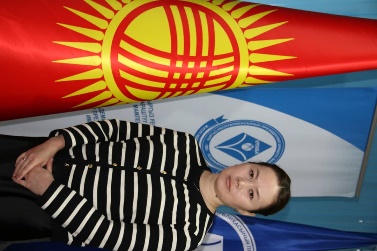 Место работы: Академия государственного управления при Президенте КР им. Жусупа АбдрахмановаДолжность: и. о. доцента кафедры «Юриспруденция и философия»Паспортные и контактные данные: ID 2921720, МКК 211011 от 12.08.2022г.Характер занятий по должности: преподавательСпециальность (шифры), по которым защищена кандидатская диссертация: 12.00.14; 12.00.11.Специальность (шифр), по которой опубликованы основные научные труды: 12.00.11.2023г. - Правовые особенности рассмотрения судами трудовых споров, Журнал «Вестник КНУ»;2023г. - Кыргыз Республикасында мурастык талаш-тартыштарды сот кароосундагы өзгөчөлүктөр, Журнал «Вестник КНУ»;2023г. – Особенности правового регулирования завещательного отказа, Журнал «Вестник КНУ»;2022г. - Дискриминация в отношении женщин в общественно-политических правоотношениях в Кыргызстане, Журнал «Вестник КРСУ»;2022г. - Актуальность института частных судебных исполнителей в Кыргызской Республике: плюсы и минусы, Журнал «Вестник КГЮА»;РЕЗЮМЕСпециальность (шифр), по которой может проводить экспертизу в составе совета 12.00.11Основная смежная специальность (шифр), по которой может проводить экспертизу в составе совета 12.00.14